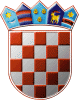 REPUBLIKA HRVATSKAOPĆINSKO IZBORNO POVJERENSTVOOPĆINE DVORKLASA: 013-01-15/01/01URBROJ: 2176/08-1-15-03DVOR, 13. svibnja 2015.	Na osnovi članka 136. Zakona o lokalnim izborima ("Narodne novine", broj 144/12.) i članka 33., a u vezi sa člancima 20. i 65. Zakona o izboru članova predstavničkih tijela jedinica lokalne i područne (regionalne) samouprave ("Narodne novine",  broj 33/01., 10/02., 155/02., 45/03., 43/04., 40/05., 44/05. - pročišćeni tekst, 109/07. i 24/11.), Općinsko izborno povjerenstvo OPĆINE DVOR, sastavilo je i objavljujeIZBORNU LISTUZA IZBOR ČLANICA/ČLANOVA VIJEĆA SRPSKENACIONALNE MANJINE U OPĆINI DVORUPETAR CVETANOVIĆMILAN ĆALIĆ, dipl. ing.MIROSLAV DRAGELJEVIĆĐURO ĐERMANOVIĆNENAD ILIBAŠIĆ, ing.MARIJAN JANOŠEVIĆBRANISLAV JOKA, dipl. ing.RADE KEPČIJAMIROSLAV KRSTINIĆSAŠA LIČINA, prof.MILANA MARINOVIĆMILIĆ MILINKOVIĆBOŽIDAR PRIBIČEVIĆSIMO RAJŠIĆVLADO RIBIĆŽELJKO SLAVULJLJUBOMIR STOJAKOVIĆDRAGAN ŠAŠOMARKO TEPŠIĆ, dipl. ing.MLADEN ŽUNIĆ, dipl. ing.REPUBLIKA HRVATSKAOPĆINSKO IZBORNO POVJERENSTVOOPĆINE DVORKLASA: 013-01-15/01/01URBROJ: 2176/08-1-15-01DVOR, 12. svibnja 2015.Na osnovi članka 136. Zakona o lokalnim izborima ("Narodne novine", broj 144/12.) i članka 33., a u vezi sa člancima 20. i 65. Zakona o izboru članova predstavničkih tijela jedinica lokalne i područne (regionalne) samouprave ("Narodne novine",  broj 33/01., 10/02., 155/02., 45/03., 43/04., 40/05., 44/05. - pročišćeni tekst, 109/07. i 24/11.), Općinsko izborno povjerenstvo OPĆINE DVOR, odlučujući o prijedlogu kojeg je podnio predlagatelj BORISLAV JOKA, MILAN KIUK, MIHAJLO ŽIVKOVIĆ za izbor članica/članova vijeća SRPSKE nacionalne manjine, donijelo jeR J E Š E NJ EUtvrđuje se pravovaljanom i objavljuje lista kandidata za izbor članica/članova vijeća SRPSKE nacionalne manjine.Predlagateljice/Predlagatelji:BORISLAV JOKA, MILAN KIUK, MIHAJLO ŽIVKOVIĆKandidatkinje/Kandidati:BRANISLAV JOKA, dipl. ing.; SRBIN; DVOR, ULICA KRALJA TOMISLAVA 48; 104630161; PP DVORNENAD ILIBAŠIĆ, ing.; SRBIN; DRAŠKOVAC, DRAŠKOVAC 36; 104036523; PP DVORVLADO RIBIĆ; SRBIN; DVOR, HRVATSKOG PROLJEĆA I. ODVOJAK 6; 111487085; PP DVORSAŠA LIČINA, prof.; SRBIN; DVOR, ULICA KRALJA TOMISLAVA 24; 104861101; PP DVORPETAR CVETANOVIĆ; SRBIN; GORNJA ORAOVICA, GORNJA ORAOVICA 47; 104133875; PP DVORŽELJKO SLAVULJ; SRBIN; DVOR, TRG BANA JOSIPA JELAČIĆA 20; 105129389; PP DVORMARKO TEPŠIĆ, dipl. ing.; SRBIN; GORNJA STUPNICA, GORNJA STUPNICA 16/ 002; 105287702; PP DVORMLADEN ŽUNIĆ, dipl. ing.; SRBIN; DONJI JAVORANJ, DONJI JAVORANJ 48; 111417284; PP DVORĐURO ĐERMANOVIĆ; SRBIN; GORNJI JAVORANJ, GORNJI JAVORANJ 18; 102740123; PP DVORMILAN ĆALIĆ, dipl. ing.; SRBIN; GORIČKA, GORIČKA 54; 110989369; PP DVORREPUBLIKA HRVATSKAOPĆINSKO IZBORNO POVJERENSTVOOPĆINE DVORKLASA: 013-01-15/01/01URBROJ: 2146/08-1-15-02DVOR, 12. svibnja 2015.Na osnovi članka 136. Zakona o lokalnim izborima ("Narodne novine", broj 144/12.) i članka 33., a u vezi sa člancima 20. i 65. Zakona o izboru članova predstavničkih tijela jedinica lokalne i područne (regionalne) samouprave ("Narodne novine",  broj 33/01., 10/02., 155/02., 45/03., 43/04., 40/05., 44/05. - pročišćeni tekst, 109/07. i 24/11.), Općinsko izborno povjerenstvo OPĆINE DVOR, odlučujući o prijedlogu kojeg je podnio predlagatelj SRPSKO NARODNO VIJEĆE - NACIONALNA KOORDINACIJA VIJEĆA SRPSKE NACIONALNE MANJINE U REPUBLICI HRVATSKOJ za izbor članica/članova vijeća SRPSKE nacionalne manjine, donijelo jeR J E Š E NJ EUtvrđuje se pravovaljanom i objavljuje lista kandidata za izbor članica/članova vijeća SRPSKE nacionalne manjine.Predlagatelj:SRPSKO NARODNO VIJEĆE - NACIONALNA KOORDINACIJA VIJEĆA SRPSKE NACIONALNE MANJINE U REPUBLICI HRVATSKOJKandidatkinje/Kandidati:MIROSLAV DRAGELJEVIĆ; SRBIN; MATIJEVIĆI, ULICA EUGENA KVATERNIKA 4; 104278301; PP DVORMILIĆ MILINKOVIĆ; SRBIN; DONJA STUPNICA, DONJA STUPNICA 18/A; 103613545; PP DVORLJUBOMIR STOJAKOVIĆ; SRBIN; LJUBINA, LJUBINA 31/A; 110518594; PP DVORMARIJAN JANOŠEVIĆ; SRBIN; DVOR, ULICA MILE BLAŽEVIĆ - ČAĐE 13; 103772994; PP DVORMIROSLAV KRSTINIĆ; SRBIN; PEDALJ, PEDALJ 44; 111426955; PP DVORDRAGAN ŠAŠO; SRBIN; MATIJEVIĆI, ULICA 5. KOLOVOZA 1995. 33; 110879024; PP DVORMILANA MARINOVIĆ; SRPKINJA; MATIJEVIĆI, ULICA 5. KOLOVOZA 1995. I. ODV 10; 104600403; PP DVORRADE KEPČIJA; SRBIN; KEPČIJE, KEPČIJE 37; 103895829; PP DVORSIMO RAJŠIĆ; SRBIN; DVOR, ULICA KRALJA TOMISLAVA 33/D; 105841978; PP DVORBOŽIDAR PRIBIČEVIĆ; SRBIN; GRABOVICA, GRABOVICA 20; 102745512; PP DVORPREDSJEDNICAOPĆINSKOG IZBORNOG POVJERENSTVAOPĆINE DVORMIHAELA RASTOVACPREDSJEDNICAOPĆINSKOG IZBORNOG POVJERENSTVAOPĆINE DVORMIHAELA RASTOVACPREDSJEDNICAOPĆINSKOG IZBORNOG POVJERENSTVAOPĆINE DVORMIHAELA RASTOVAC